Навесные почвенные фрезы для горных пород Agri-World – серия FRP-35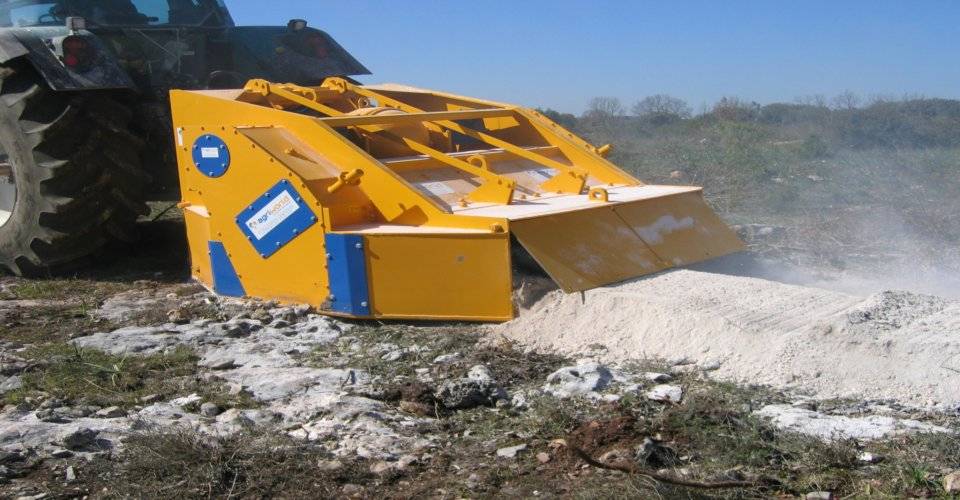 Технические характеристики:МоделиFPRD-160.35; FPRD-180.35Необходимая мощность, л.с.280-310; 380-400рабочая ширина, мм1600; 1800Общая ширина, мм2300; 2500рабочая глубина, мм350ВОМ, об/мин750-1000; 1000Вес, кг6300; 7500